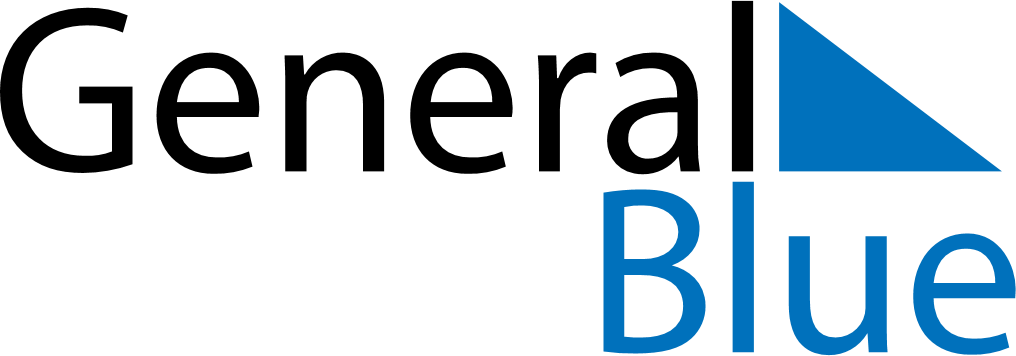 March 2018March 2018March 2018AndorraAndorraSundayMondayTuesdayWednesdayThursdayFridaySaturday1234567891011121314151617Constitution Day1819202122232425262728293031Maundy ThursdayGood Friday